Структурное подразделение «Детский сад №11 комбинированного вида»МБДОУ «Детский сад «Радуга» комбинированного вида»Рузаевского муниципального районаКонспект занятия по художественно – эстетическому развитиюв старшей группе( декоративная лепка)« Весёлое солнышко»                                                                         Воспитатель:	Гирчева О. А.Рузаевка 2016Задачи:  учить детей создавать солнечные образы пластическими средствами.   Показать варианты изображения солнечных лучей (круги, пятнышки, треугольники, жгутики прямые и волнистые, завитки, спирали). Развитие чувства ритма и композиции, мелкой моторики.Предварительная работа:  беседа о солнце как источнике жизни на земле. Беседа о солнечных знаках в декоративно-прикладном искусстве. Рассматривание произведения   декоративно - прикладного искусства  (семёновская матрёшка) Оборудование: картонные заготовки размером  15x15; пластилин, стеки, красивые  бусины для глаз;  произведение декоративно-прикладного искусства с  элементами декора, например, семёновская матрёшка;  готовый образец для показа.                                          Методика проведения.Воспитатель:  Ребята, сегодня у нас будет очень интересное занятие. Посмотрите в окно и обратите своё внимание на небо (читаю потешку).                    Солнышко-вёдрышко, выгляни в окошечко!                    Солнышко, улыбнись, красное, покажись!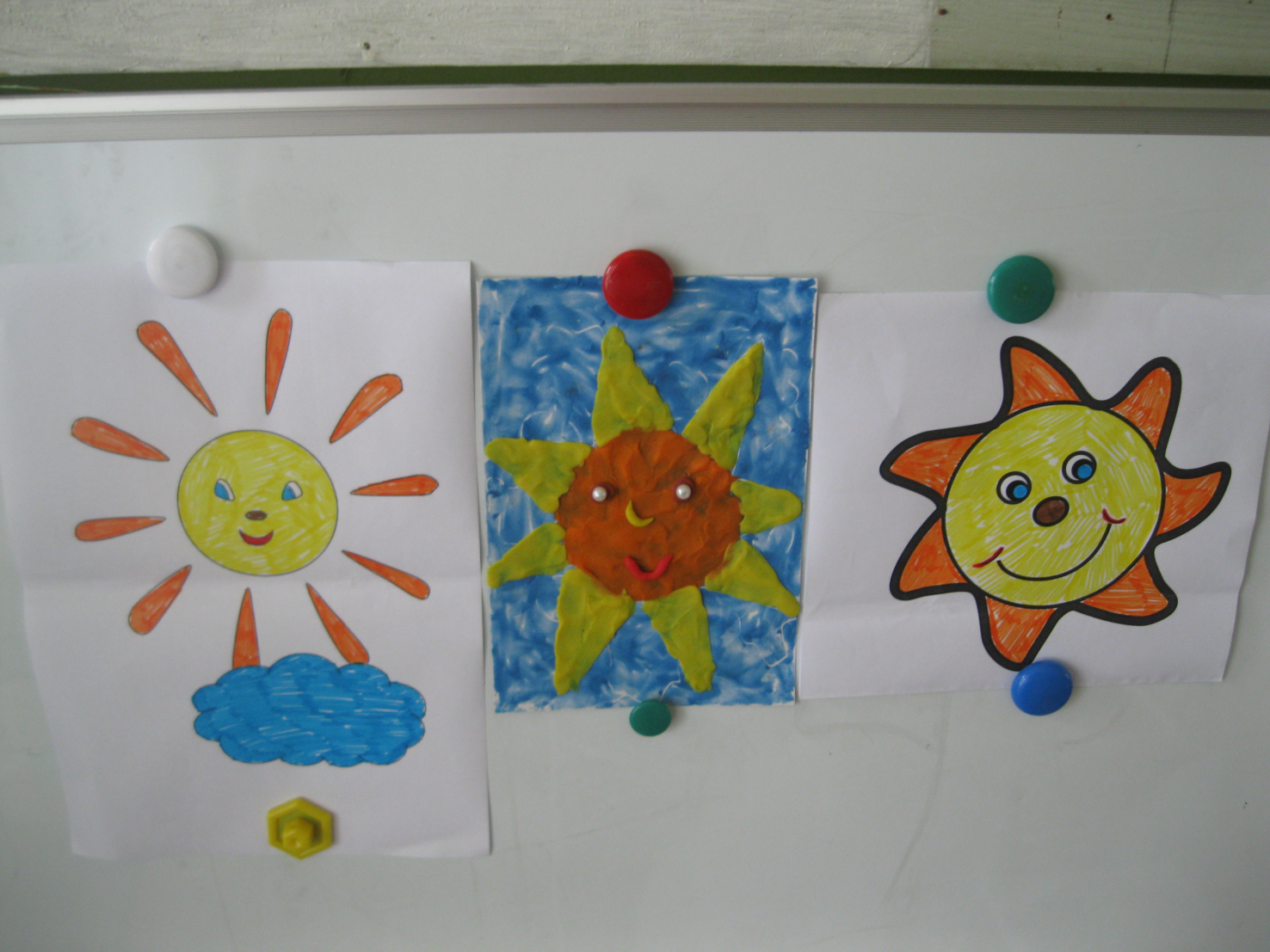 Воспитатель: С давних - давних времен люди воспевают солнце в своих песнях и стихах, изображают в танцах (например: хоровод - это знак солнечного круга), изображают на своей одежде, посуде и даже мебели ...  Ребята, посмотрите у меня в руках семеновская матрёшка. Здесь показано несколько элементов (волнистая линия, круг и т.д.) Сегодня мы будем изображать портрет солнышка, которое улыбается. Для начала нужно подготовить фон. Берём кусочек пластилина и размазываем по поверхности заготовки тонким слоем.   Прорисовываем на подготовленной основе стекой элементы будущего солнышка.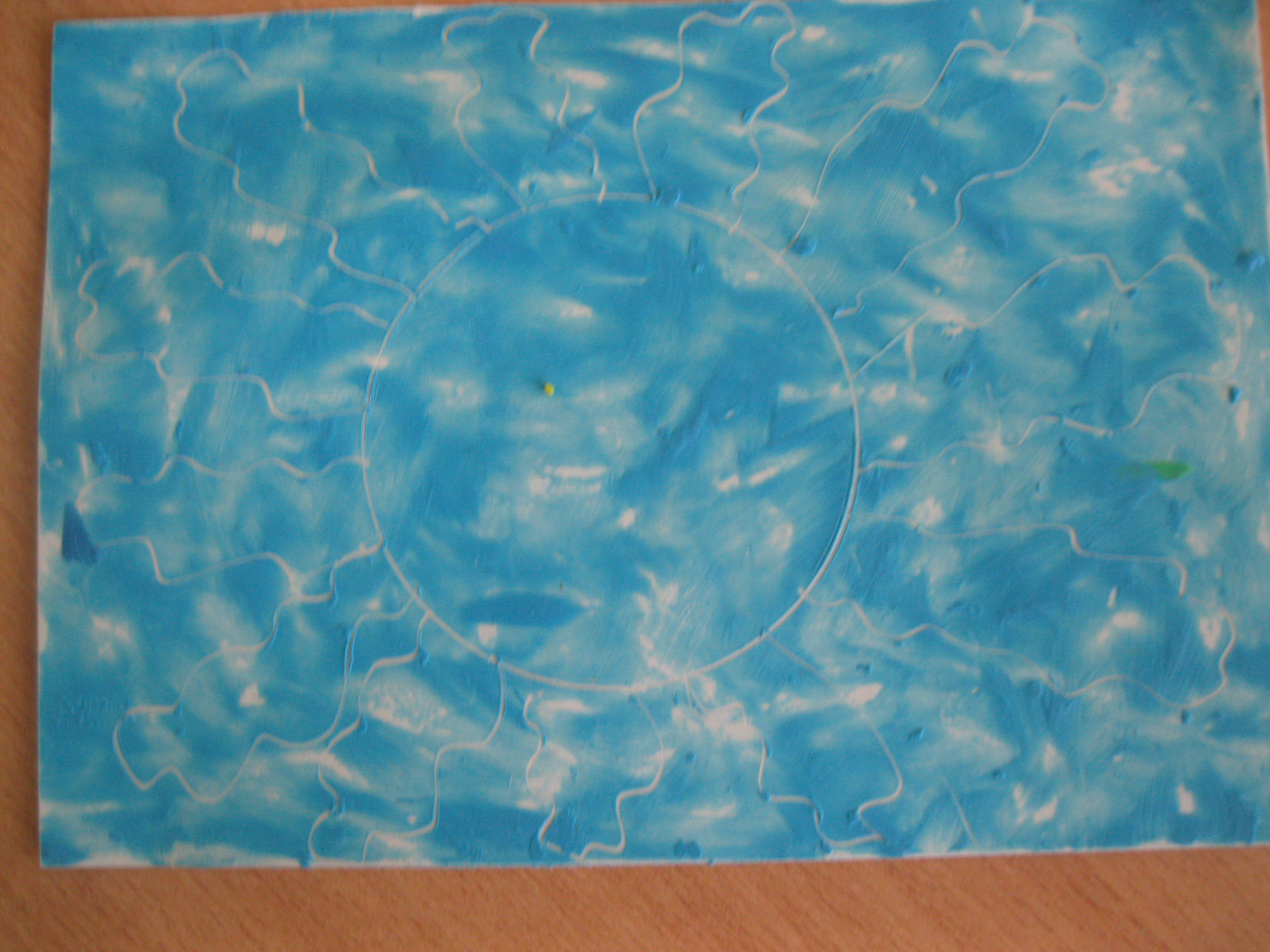 А теперь, я вам покажу, как мы будем оживлять солнышко. Для этого необходимо взять небольшой кусочек пластилина, скатать в трубочку и плавными движениями пальцев раскатывать от контура к середине. Получился солнечный диск.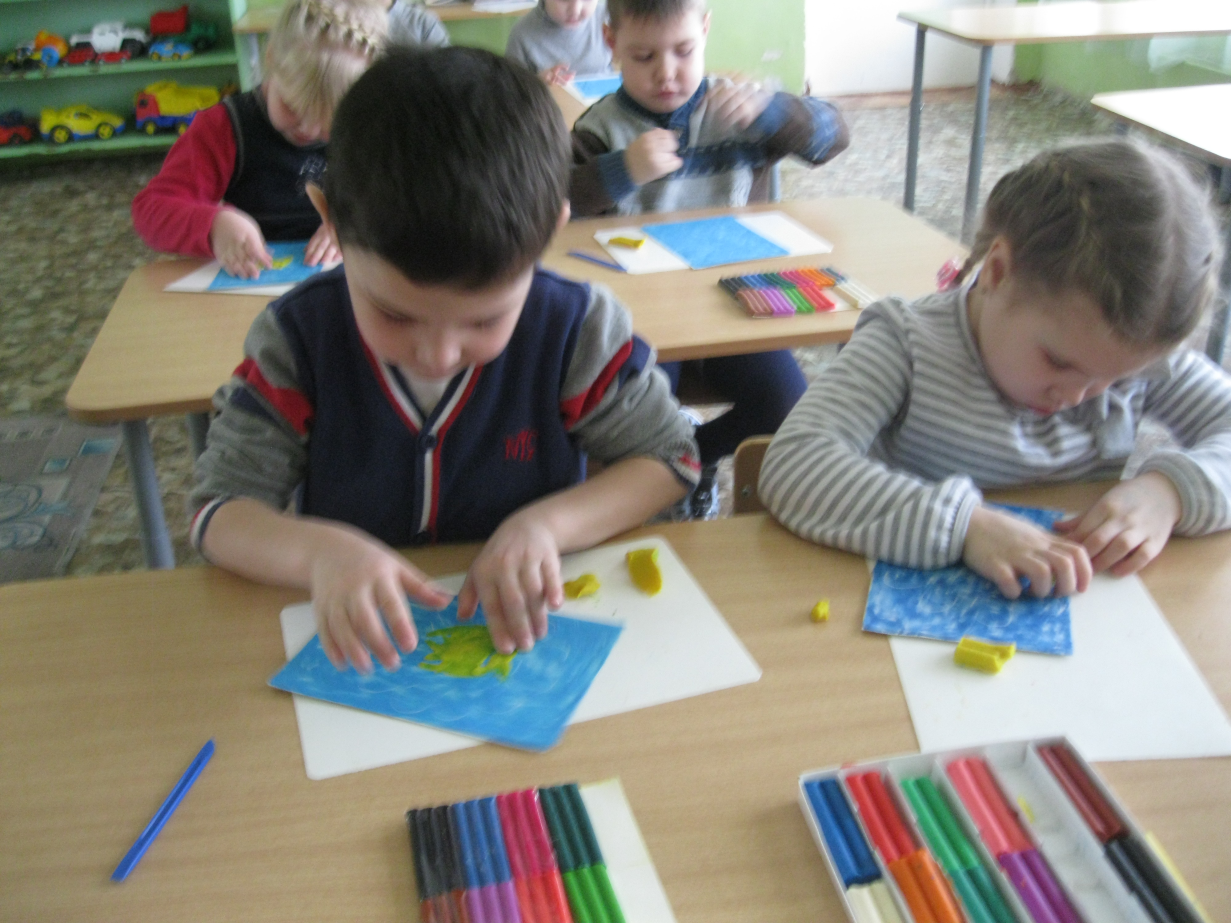 Воспитатель: Ребята, предлагаю отдохнуть и немного поиграть.«Долго, долго мы лепили,Наши пальцы утомилисьПусть немножко отдохнутИ опять лепить начнут.Дружно ручки разведёмИ опять лепить начнём »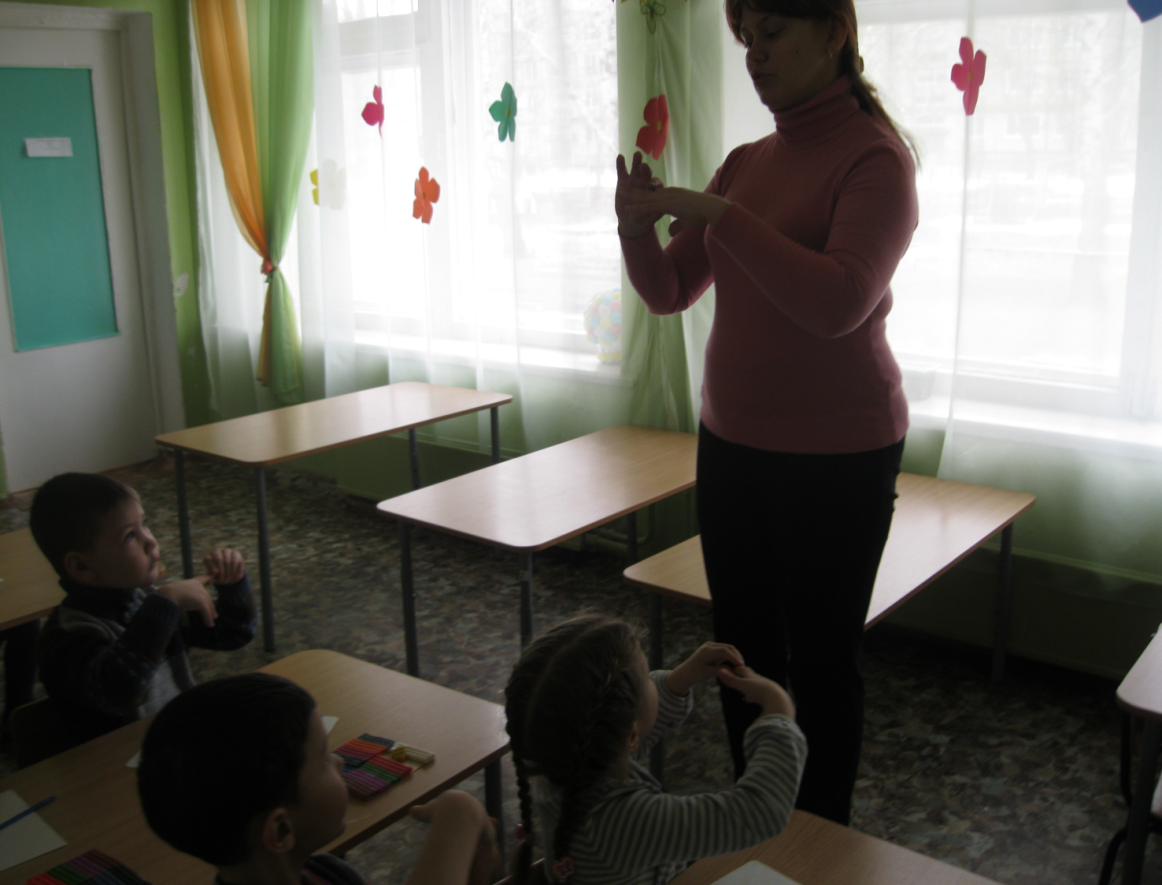 Воспитатель: Наши ручки отдохнули, и мы снова принимаемся за работу.  Берём ещё один кусочек пластилина другого цвета, делим его на несколько частей, и превращаем в лучики.                             Мы слепили жёлтый круг                             Много лучиков вокруг.Воспитатель: Мы с вами договорились лепить портреты солнышка. Что нужно обязательно слепить, чтобы  получился,  потрет? (ответы детей)      Правильно, нужно слепить солнышку глаза, нос и рот.  Воспитатель: Как показать, что солнышко веселое? (ответы детей).                        Солнышко, покажись! Красное -  улыбнись!                          Выйди поскорей, будь к нам подобрей                           Сядь на пенек,  посвети весь денек!   Анализ работ детьми и воспитателем.    Воспитатель: Ребята, чем мы занимались на занятии? (ответы детей).                                                                                 Давайте вспомним, как мы лепили  солнышко? (ответы детей).     Посмотрите, какие весёлые солнышки получились.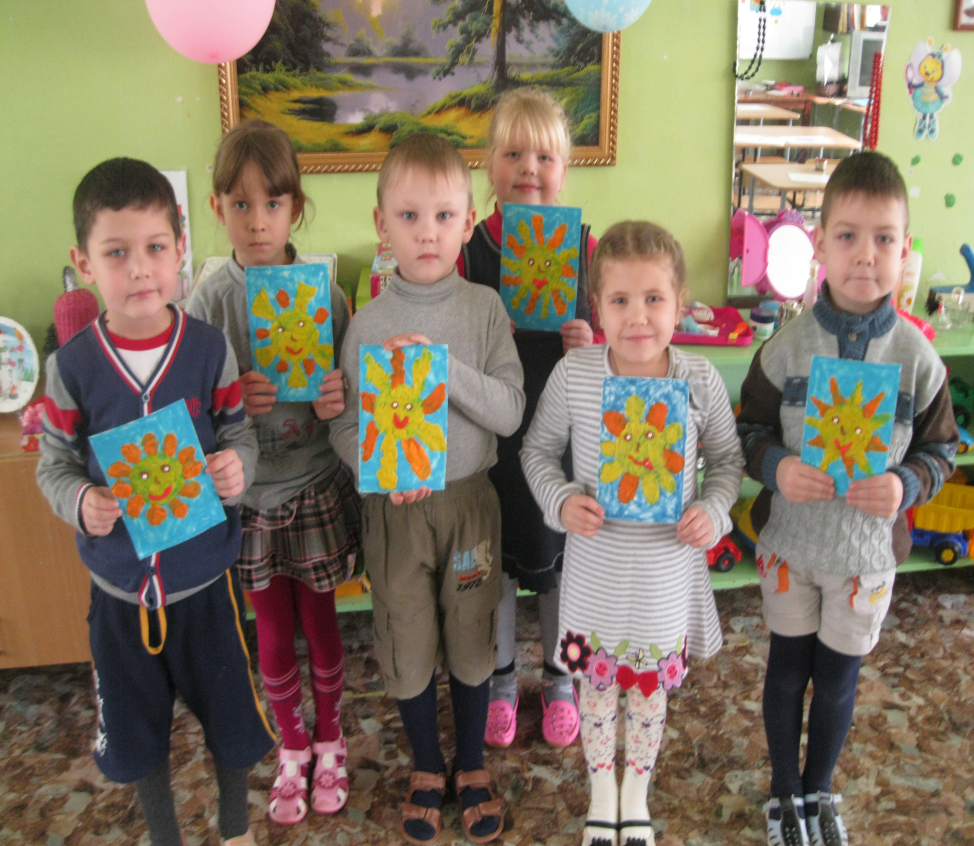 